ESCOLA _________________________________DATA:_____/_____/_____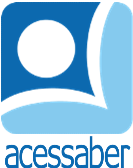 PROF:_______________________________________TURMA:___________NOME:________________________________________________________SUBSTANTIVOSEscreva os substantivos derivados das palavras abaixo:Pedra: _____________________Laranja: ____________________Terra: _____________________Papel: ____________________Escreva os substantivos primitivos das palavras abaixo:Cafezal: ____________________Canavial: ___________________Avicultor: ___________________Oliveira: ___________________Escreva uma frase para cada palavra abaixo:PedraR: __________________________________________________________________LaranjaR: __________________________________________________________________TerraR: __________________________________________________________________CafezalR: __________________________________________________________________CanavialR: __________________________________________________________________AvicultorR: __________________________________________________________________Escreva três substantivos de cada:Comum:R: __________________________________________________________________Próprio:R: __________________________________________________________________Primitivo:R: __________________________________________________________________Derivado:R: __________________________________________________________________Abstrato:R: __________________________________________________________________Concreto:R: __________________________________________________________________Simples:R: __________________________________________________________________Composto:R: __________________________________________________________________Coletivo:R: __________________________________________________________________